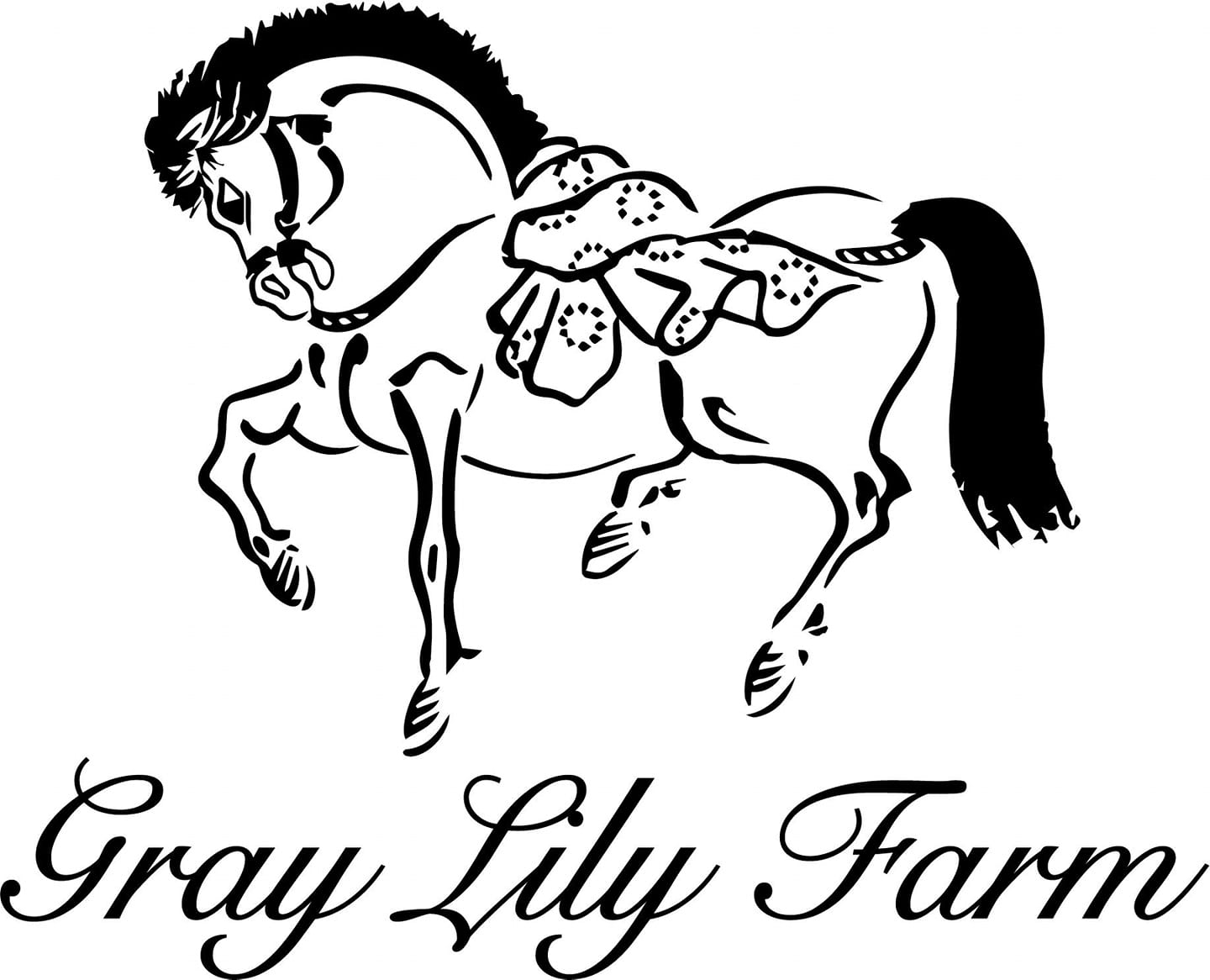 Annual Autumn Horse ShowSaturday, October 24th, 2020Dressage Judge: Heather Walters “L”Organizer: Josey Lillibridge ShepardSecretary: Sarah Buck		Scorer: Lauren DaltonAM Scribe: Krintina Martinez		PM Scribe: Kristen SchmidtShow Jumping Judge: Ruth Ann PastuckCross Country Judges: Glenn Lillbridge & Aaron Shepard********** DRESSAGE ARENA SCHEDULE - 9:00AM START**********DRESSAGE – INTRO A – CONTINUED LATER9:00am	#133 	Kristen Schmidt 	AA 	OutlanderEVENTING - INTRO 18" - INTRO B – ADULT DIVISION9:08am	#102 	Sara Green 		AA 	D'Ario 			TIP9:16am	#112 	Haley Paul		AA 	Dakota9:22am	#124 	Kayla Corry 		AA 	No Hiding Place 		TIPDRESSAGE – INTRO B – CONTINUED LATER9:30am	#133 	Kristen Schmidt 	AA 	OutlanderEVENTING - INTRO 18" - INTRO B – JUNIOR DIVISION9:38am	#138 	Emma Pretti 		JR	Dot Dot Dashmarq9:46am	#139 	Madeline Pretti 	JR 	Watch This Marq9:54am	#113 	Grace Paul 		JR 	Apache10:02am	#127	Grayson House 	AA 	Toby10:10am	#121 	Anna Grace Winton JR 	DauntlessEVENTING - STARTER 2' - BEGINNER NOVICE A10:18am	#119 	Alexandria King 	JR 	Sharp Lawyer 		TIP10:26am	#136 	Stella Rosen 	JR 	BerettaEVENTING - BEGINNER NOVICE 2'6" - BEGINNER NOVICE B10:34am	#108 	Ashawna RichardsonJR 	McStuffins 			TIP10:42am	#109 	Madeline Pretti 	JR 	Classic Marq10:50am	#110 	Emma Pretti 		JR 	Fairmarq********** DRESSAGE ARENA SCHEDULE – CONTINUED **********EVENTING - NOVICE 2'11" - NOVICE A10:58am	#120 	Kristina Littlejohn 	AA 	Ollivander 			TIP11:06am	#135 	Emma Watson 	JR 	Spartan 			TIPEVENTING - TRAINING 3'3" - TRAINING A11:14am	#130 	Lillian Van Winkle 	AA 	CleopatraCOMBINED TEST - 2'6" - BEGINNER NOVICE B11:22am	#107 	Danielle Capelli 	AA 	Farrah11:30am	#114 	Keira Wilson 		JR 	Mischief ManagedWESTERN DRESSAGE - INTRO 4 – CONTINUED LATER11:38am	#115 	Analese Peters 	OP 	DeanWESTERN DRESSAGE - BASIC 311:46am	#142 	Kristen Schmidt 	AA 	Unbridled AuroraWESTERN DRESSAGE - BASIC 211:54am	#115 	Analese Peters 	OP 	Dean********** DRESSAGE ARENA LUNCH BREAK UNTIL 1:00PM**********DRESSAGE - INTRO A – CONTINUED FROM EARLIER1:00pm	#123 	Melanie Etters 	AA 	Stronger Than Thee 	TIP1:08pm	#129 	Tari Van Winkle 	AA 	Lumina1:16pm	#131 	Rubye Graybill 	AA 	Prince Harlan********** DRESSAGE ARENA SCHEDULE – CONTINUED **********DRESSAGE - INTRO B – CONTINUED FROM EARLIER1:24pm	#122 	Lillian Pearce 	JR 	Orca's Flying Spark1:32pm	#129 	Tari Van Winkle 	AA 	Lumina1:40pm	#131 	Rubye Graybill 	AA 	Prince HarlanDRESSAGE - INTRO C1:48pm	#122 	Lillian Pearce  	JR 	Orca's Flying Spark1:56pm	#129	Tari Van Winkle 	AA 	LuminaDRESSAGE - TRAINING 12:04pm	#132 	Jo Ann Moore 	OP 	Dexter2:12pm	#102 	Sara Green 		AA 	D'Ario 			TIPDRESSAGE - FIRST LEVEL 22:20pm	#105 	Laura Pacek 		OP 	Hurry Up Joss TIPDRESSAGE - TRAINING 22:28pm	#132 	Jo Ann Moore 	OP 	DexterDRESSAGE - FIRST LEVEL 32:36pm	#105	Laura Pacek 		OP 	Hurry Up Hoss 		TIPWESTERN DRESSAGE - INTRO 12:44pm	#103 	Neily Bettcher 	JR 	Angel 				(Gaited)2:52pm	#117 	Makayla Wilson 	JR 	Mira3:00pm	#118 	Ava Valazquez 	JR 	Gambi********** DRESSAGE ARENA SCHEDULE – CONTINUED **********WESTERN DRESSAGE - INTRO 23:08pm	#103 	Neily Bettcher 	JR 	Angel 				(Gaited)3:16pm	#140 	Aaron Shepard 	AA 	ChewbaccaWESTERN DRESSAGE - INTRO 33:24pm	#104 	Chari Bettcher 	JR 	CowboyWESTERN DRESSAGE - INTRO 4 – CONTINUED FROM EARLIER3:32pm	#140 	Aaron Shepard 	AA 	ChewbaccaWESTERN DRESSAGE - BASIC 13:40pm	#104 	Chari Bettcher 	JR 	Cowboy3:48pm HALLOWEEN ON HORSEBACK COSTUME CLASS 		#101 	Helen Thornhill 	JR 	Spiffy		#107 	Danielle Capelli 	AA 	Farrah		#108 	Ashawna Richardson JR 	McStuffins 			TIP		#109 	Madeline Pretti 	JR 	Classic Marq		#110 	Emma Pretti 		JR 	FairmarqWESTERN DRESSAGE LESSON4:00pm	#115 	Analese Peters 	OP 	DeanWESTERN DRESSAGE - BASIC 34:30pm	#142 	Kristen Schmidt 	AA 	Unbridled Aurora********** CROSS COUNTRY SCHEDULE **********EVENTING - INTRO 18" - ADULT DIVISION – CROSS COUNTRY10:30am	#102 	Sara Green 		AA 	D'Ario 			TIP10:36am	#112 	Haley Paul		AA 	Dakota10:42am	#124 	Kayla Corry 		AA 	No Hiding Place 		TIPEVENTING - INTRO 18" - JUNIOR DIVISION – CROSS COUNTRY10:48am	#138 	Emma Pretti 		JR	Dot Dot Dashmarq10:54am	#139 	Madeline Pretti 	JR 	Watch This Marq11:00am	#113 	Grace Paul 		JR 	Apache11:06am	#127	Grayson House 	AA 	Toby11:12am	#121 	Anna Grace Winton JR 	DauntlessEVENTING - STARTER 2' - CROSS COUNTRY11:46am	#119 	Alexandria King 	JR 	Sharp Lawyer 		TIP11:52am	#136 	Stella Rosen 	JR 	BerettaEVENTING - BEGINNER NOVICE 2'6" - CROSS COUNTRY12:32pm	#108 	Ashawna RichardsonJR 	McStuffins 			TIP12:38pm	#109 	Madeline Pretti 	JR 	Classic Marq12:44pm	#110 	Emma Pretti 		JR 	FairmarqEVENTING - NOVICE 2'11" - CROSS COUNTRY12:50pm	#120 	Kristina Littlejohn 	AA 	Ollivander 			TIP12:56pm	#135 	Emma Watson 	JR 	Spartan 			TIPEVENTING - TRAINING 3'3" - CROSS COUNTRY1:00pm	#130 	Lillian Van Winkle 	AA 	Cleopatra********** SHOW JUMPING SCHEDULE **********JUMPERS - W/T GROUND POLES – COURSE 110:00am	#129 	Tari Van Winkle 	AA 	Lumina10:04am	#125	Cleion McClellan 	AA 	Dixie10:08am	#133 	Kristen Schmidt 	AA 	OutlanderJUMPERS - W/T GROUND POLES – COURSE 210:12am	#129 	Tari Van Winkle 	AA 	Lumina10:16am	#125 	Cleion McClellan 	AA 	Dixie10:20am	#133 	Kristen Schmidt 	AA 	Outlander*** JUMP HEIGHT CHANGE: RAISE TO SMALL CROSS RAILS ***JUMPERS - W/T CROSS RAILS – COURSE 110:30am	#133 	Kristen Schmidt 	AA 	Outlander10:34am	#125 	Cleion McClellan 	AA 	DixieJUMPERS - W/T CROSS RAILS – COURSE 210:38am	#133 Kristen Schmidt AA Outlander10:42am	#125 	Cleion McClellan 	AA 	DixieJUMPERS - OPEN CROSS RAILS 12" – COURSE 110:46am	#101 	Helen Thornhill 	JR 	SpiffyJUMPERS - OPEN CROSS RAILS 12" – COURSE 210:50am	#101 	Helen Thornhill 	JR 	Spiffy*** JUMP HEIGHT CHANGE: RAISE TO SMALL VERTICALS ************* SHOW JUMPING SCHEDULE – CONTINUED **********JUMPERS – 18" – COURSE 111:00am	#111 	Liberty Paul 		JR 	Dynamite11:04am	#116 	Erin Lucas 		AA 	Toy11:08am	#126 	Colette Crooms 	AA 	Outlander11:12am	#134 	Kaylie Blount 	JR 	Barbie Girl11:16am	#137 	Aubrey Gholston 	JR 	CinnamonJUMPERS – 18" – COURSE 211:20am	#111 	Liberty Paul 		JR 	Dynamite11:24am	#116 	Erin Lucas 		AA 	Toy11:28am	#126 	Colette Crooms 	AA 	Outlander11:32am	#134 	Kaylie Blount 	JR 	Barbie Girl11:36am	#137 	Aubrey Gholston 	JR 	CinnamonEVENTING - INTRO 18" - ADULT DIVISION – SHOW JUMPING11:40am	#102 	Sara Green 		AA 	D'Ario 			TIP11:44am	#112 	Haley Paul		AA 	Dakota11:48am	#124 	Kayla Corry 		AA 	No Hiding Place 		TIPEVENTING - INTRO 18" - JUNIOR DIVISION – SHOW JUMPING11:52am	#138 	Emma Pretti 		JR	Dot Dot Dashmarq11:56am	#139 	Madeline Pretti 	JR 	Watch This Marq12:00pm	#113 	Grace Paul 		JR 	Apache12:04pm	#127	Grayson House 	AA 	Toby12:08pm	#121 	Anna Grace Winton JR 	Dauntless*** JUMP HEIGHT CHANGE: ADD SLANTED GATES WITH TOP POLE ***SHOW JUMPING JUDGE TO GET LUNCH DURING FENCE CHANGE********** SHOW JUMPING SCHEDULE – CONTINUED **********JUMPERS – 2' – COURSE 112:30pm	#128 	Erin Fruchtnict 	JR 	Little Red Corvette12:34pm	#134 	Kaylie Blount 	JR 	Barbie Girl12:38pm	#137 	Aubrey Gholston 	JR 	Cinnamon12:42pm	#141 	Michelle Turek 	AA 	AcasoJUMPERS – 2' – COURSE 212:46pm	#128 	Erin Fruchtnict 	JR 	Little Red Corvette12:50pm	#134 	Kaylie Blount 	JR 	Barbie Girl12:54pm	#137 	Aubrey Gholston 	JR 	Cinnamon1:00pm	#141 	Michelle Turek 	AA 	AcasoEVENTING - STARTER 2' – SHOW JUMPING1:04pm	#119 	Alexandria King 	JR 	Sharp Lawyer 		TIP1:08pm	#136 	Stella Rosen 	JR 	Beretta*** JUMP HEIGHT CHANGE: ADD COOP AND BRUSH BOX WITH TOP POLE ***JUMPERS – 2'3" COURSE 11:28pm 	#128 	Erin Fruchtnict 	JR 	Little Red CorvetteJUMPERS – 2'3" COURSE 21:32pm	#128 	Erin Fruchtnict 	JR 	Little Red Corvette*** JUMP HEIGHT CHANGE: ADD SMALL OXERS AND BARRELS WITH TOP POLE ************* SHOW JUMPING SCHEDULE – CONTINUED  **********EVENTING - BEGINNER NOVICE 2'6" – SHOW JUMPING1:42pm	#108 	Ashawna RichardsonJR 	McStuffins 			TIP1:46pm	#109 	Madeline Pretti 	JR 	Classic Marq1:50pm	#110 	Emma Pretti 		JR 	FairmarqCOMBINED TEST - 2'6" – SHOW JUMPING1:54pm	#107 	Danielle Capelli 	AA 	Farrah1:58pm	#114 	Keira Wilson 		JR 	Mischief Managed*** JUMP HEIGHT CHANGE: ALL OXERS PLUS TWO RAILS OVER SINGLE FENCES ***EVENTING - NOVICE 2'11" – SHOW JUMPING2:10pm	#120 	Kristina Littlejohn 	AA 	Ollivander 			TIP2:14pm	#135 	Emma Watson 	JR 	Spartan 			TIP*** JUMP HEIGHT CHANGE: RAISE ALL FENCES TO 3’3” ***EVENTING - TRAINING 3'3" – SHOW JUMPING2:24pm	#130 	Lillian Van Winkle 	AA 	Cleopatra__________________________________________________________________________Scores from today’s show will automatically be submitted to:The Northwest Florida Chapter of DSDCTAand South Wind Dressage & Eventing Association